Министерство образования, науки и инновационной политикиНовосибирской областиМуниципальное бюджетное общеобразовательное учреждениегорода Новосибирска «Средняя общеобразовательная школа № 177»Дзержинский районюридический адрес: 630124, г.Новосибирск, ул.Куприна, д.4.телефон: (383) 267 66 29e-mail:sch_177_nsk@nios.ruдиректор: Сысоева И.М.Направление: Развитие моделей школьного самоуправленияУченическое самоуправление как средство гражданского становления и социализации обучающихся 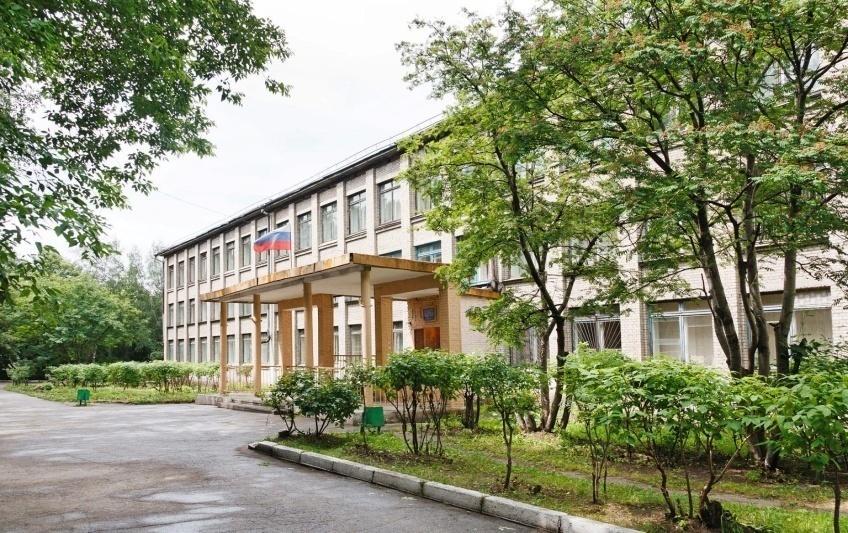 Гаврикова Наталия Валерьевна,заместитель директора по УВР,Кириченко Светлана Анатольевна,                                                            куратор начальной школы,Ермолаева Елена Анатольевна,                                                           социальный педагогНовосибирск, 20141.Аннотация проектаВ соответствии с  государственной программой Российской Федерации «Развитие образования на 2013-2020 годы» развитие ученического самоуправления в общеобразовательном учреждении рассматривается в качестве одного из приоритетных направлений. Актуальность данной темы определяется необходимостью развития гражданского общества в России, повышения социальной активности граждан, которая формируется уже в школьные годы. В рамках данной Программы разработана подпрограмма «Вовлечение молодежи в социальную практику», целью которой является создание условий успешной социализации и эффективной самореализации молодежи. Для реализации данной цели  предлагается  решить следующие задачи:вовлечь молодежь в общественную деятельность;создать механизмы формирования целостной системы продвижения инициативной и талантливой молодежи;обеспечить  эффективное  взаимодействие с молодежными общественными объединениями, некоммерческими организациями.Большое внимание уделяется гражданскому образованию и патриотическому воспитание молодежи, формированию правовых, культурных и нравственных ценностей. На основании Федерального закона «Об общих принципах организации местного самоуправления в Российской Федерации» местное самоуправление составляет одну из основ конституционного строя и образовательное учреждение  должно готовить обучающихся к предстоящей избирательной и самоуправленческой деятельности.Эти задачи определяют необходимость включения молодежи в социальное творчество, в управленческую деятельность, создание школы управленческого резерва, формирование высокого уровня социальной зрелости у выпускников общеобразовательных учреждений. Это возможно сделать, привлекая молодежь и, прежде всего, школьников к работе в различных общественных организациях, в том числе, в школьном ученическом самоуправлении. Управление классным и общешкольным коллективом поможет им понять всю сложность социальных отношений, сформировать активную социальную позицию, определить свое место в социальной структуре общества.Ученическое самоуправление, являясь формой организации жизнедеятельности обучающихся, обеспечивает развитие самостоятельности и активности школьников в решении управленческих задач образовательного учреждения, формирование социальной зрелости личности, ее общественной инициативы.В педагогической науке накоплен большой опыт решения проблем организации ученического самоуправления. Эта проблема в новых демократических условиях развития общества становится вновь актуальной и требует дальнейшей теоретической и практической разработки. Особенно актуально стоит проблема формирования социально-значимых качеств личности выпускника, способствующих становлению гражданской позиции, ее готовности к активной общественной деятельности. Создание открытой и самоорганизующейся воспитательной системы и целостной системы управления в каждом образовательном учреждении обеспечивает условия для социализации обучающихся. Важнейшим направлением в этой работе может стать деятельность по организации ученического самоуправления как составной части воспитательной и управленческой систем образовательного учреждения.Средства и технологии воспитания, используемые сегодня в образовательных учреждениях большей частью педагогов, мало ориентированы на подготовку обучающихся к дальнейшей жизни в гражданском обществе. Как следствие, многие выпускники не способны к самостоятельному решению жизненных проблем. Таким образом, налицо противоречие между объективно существующими потребностями общества в самостоятельной социально-зрелой личности и реально существующими управленческой и воспитательной системами образовательных учреждений, не обеспечивающими этот результат. Так же существует противоречие между потребностями выпускников в жизненном самоопределении, личностном и профессиональном, и реальной школьной практикой, фактически ограничивающей деятельность обучающихся по самоорганизации его жизнедеятельности в образовательном учреждении, его социального творчества. Таким образом, проблема организации ученического самоуправления как средства гражданского становления и социализации обучающихся имеет большое практическое значение в условиях развития современной системы образования и реализации Федерального Закона «Об образовании в Российской Федерации». Большое внимание в МБОУ СОШ № 177 уделяется вопросам общественно-государственного  управления, созданы и успешно функционируют коллегиальные органы: Управляющий совет, педагогический совет, Попечительский совет, Совет лидеров старшеклассников. В 2014 году модель общественно-государственного управления была представлена директором образовательного учреждения Сысоевой И.М. на Всероссийских конкурсах:  «Управленческий ресурс», «Учитель! Перед именем твоим…» и дважды отмечена дипломом победителя и золотой медалью.В практике образовательного учреждения двадцать лет работы ученического самоуправления «Ювентус». Участие в социальных акциях, разработке и реализации социально значимых проектов. Юные лидеры ежегодно участвуют в городском конкурсе «Лидерская десятка», являются победителями городского конкурса «Доброволец года-2012» в номинации «Добровольческий поступок года». Несомненно, ученическое самоуправление  в образовательном учреждении  необходимо, так как помогает обучающимся раскрывать и реализовывать свой организаторский и творческий потенциал;развивать такие качества,  как ответственность, инициативность, самостоятельность, толерантность;почувствовать свою значимость,  причастность к общему делу.Нами был проведён анализ деятельности ученического самоуправления, который позволил выявить проблемные зоны, требующие  детального рассмотрения и внесения изменений:1.Подмена ученического самоуправления системой коллективных творческих дел. 2.Формальная проработка нормативно-правовой базы ученического самоуправления (неточно составлены регламентирующие документы, определяющие компетентность и ответственность органов ученического самоуправления, размыты формулировки цели и задач создания ученического самоуправления).3.Слабая подготовка активистов и органов ученического самоуправления.4.Недостаточная компетентность педагогов в данном направлении деятельности (пренебрежение данной сферой педагогической деятельности).5.Изоляция ученического самоуправления от законотворчества, поручение по большей части только исполнения уже принятых планов.В процессе анализа указанных проблем мы  пришли к выводу о необходимости разработки проекта «Ученическое самоуправление как средства гражданского становления и социализации обучающихся». В результате реализации которого будет разработана и апробирована современная управленческая модель организации ученического самоуправления как структурной составляющей единой модели управления образовательным учреждением.2.Паспорт проекта3.Общие положения3.1.Понятийно-категориальный аппарат проектаГражданственность, как утверждает И.А.Зимняя, это одна из ключевых компетентностей современного человека, заинтересованного в построении успешной собственной адаптации и самоактуализации в условиях государства и гражданского общества, мотивированного на развитие, упрочение статуса общества и государства в мировом сообществе.Под гражданственностью понимается интегративное качество личности по следующим аспектам: мировоззренческому (знания, убеждения, ценностные ориентации); поведенческому (нормы, установки, поступки); оценочному (качественное состояние нравственного, правового самосознания, стиль мышления, познавательные оценки, их характер, содержание, степень истины, логика доказательств); культурному (культура чувств, отношений, поведения, содержание и характер самодеятельного творчества).Характеристикой гражданственности является также позиция гражданина. Гражданская позиция отражает отношение школьников к обществу, человеку, государству, Родине, народу, семье и т.д.Гражданское образование – воспитание и обучение, ориентированные на создание комплекса педагогических условий для формирования совокупности позитивных гражданских свойств личности. Многосторонний процесс формирования у школьников компетенций, который подразумевает единство учебного и воспитательного процессов.Гражданское воспитание – формирование гражданственности как интегративного качества личности, позволяющего человеку ощущать себя юридически, социально, нравственно и политически дееспособным.Компетенция – совокупность взаимосвязанных качеств личности (знаний, умений, навыков, способов деятельности), задаваемых по отношению к определенному кругу предметов и процессов и необходимых для качественной продуктивной деятельности по отношению к ним. Компетенция в переводе с латинского competentia означает круг вопросов, в которых человек хорошо осведомлен, обладает познаниями и опытом.Компетентность – владение, обладание человеком соответствующей компетенцией, включающей его личностное отношение к ней и предмету деятельности. Мы понимаем под компетентностью способность личности успешно действовать на основе полученных знаний и опыта.Социальная активность – воздействие общества, классов, групп, личностей на окружающую среду, на других людей и себя, воспроизводящее или изменяющее условия их жизнедеятельности и развивающее их собственную организационную структуру и психику. (Крысько В.Г. Социальная психология: словарь-справочник. – Минск; М., 2001).Социальный проект – программа реальных действий, в основе которых лежит актуальная социальная проблема, требующая разрешения.Социальное проектирование – важнейшая для формирования гражданского общества деятельность подростка, направленная на решение определенной проблемы, способствующая взаимодействию школьного сообщества с социальными учреждениями и властными органами. Социальное проектирование базируется на формировании таких качеств социальной компетентности как критическое мышление, открытость, толерантность и плюрализм.Социализация – двусторонний процесс усвоения индивидом социального опыта того общества, к которому он принадлежит, с одной стороны, и активного воспроизводства и наращивания им систем социальных связей и отношений, в которых он развивается, с другой. (Крысько В.Г. Социальная психология: словарь-справочник. – Минск: М., 2001).Ценности социальные – разделяемые обществом или социальной группой убеждения по поводу целей, которые необходимо достичь, и тех основных путей и средств, которые ведут к этим целям. (Крысько В.Г. Социальная психология: словарь-справочник. – Минск: М., 2001).Толерантность – способность и готовность уважительно, с пониманием, терпимо относиться к другим людям и их поведению, признание права каждого человека быть различным.3.2.Нормативно-правовое обоснованиеОдним из прав человека является право на участие в управлении делами  государства. Оно означает, что граждане могут выбирать своих представителей в органы власти, а также влиять на власть другими способами: например, направлять предложения, участвовать в референдумах.У педагогов, родителей и учащихся есть право на участие в управлении образовательным учреждением, закреплённое Федеральным  законом «Об образовании в Российской Федерации» от 29.12.2012 г. №273-ФЗ  в статье 26 п.6 «В целях учета мнения обучающихся, родителей (законных представителей) несовершеннолетних обучающихся и педагогических работников по вопросам управления образовательной организацией и при принятии образовательной организацией локальных нормативных актов, затрагивающих их права и законные интересы, по инициативе обучающихся, родителей (законных представителей) несовершеннолетних обучающихся и педагогических работников в образовательной организации создаются советы обучающихся (в профессиональной образовательной организации и образовательной организации высшего образования - студенческие советы), советы родителей (законных представителей) несовершеннолетних обучающихся или иные органы (далее - советы обучающихся, советы родителей)».Обучающиеся данное право могут реализовать через систему школьного самоуправления. Самоуправление – это представительство. Органы школьного самоуправления представляют тех, кто их избрал, и защищают  интересы своих избирателей. Соответственно, ученическое самоуправление выражает интересы обучающихся.3.3.Цель и задачи проектаЦелью нашего проекта является разработка и апробация современной управленческой модели организации ученического самоуправления как средства гражданского становления и социализации обучающихся.Представление ученического самоуправления как одной из действенных форм общественного управления образовательным учреждением. Для реализации данной цели нам необходимо решить ряд задач:1. Разработать концепцию модели ученического самоуправления.2. Определить механизмы, помогающие  сформировать у обучающихся готовность к самореализации через освоение навыков социального взаимодействия;поддержать инициативу и активность обучающихся в решении проблем организации школьной жизни;привлечь родителей к работе в системе ученического самоуправления;определить функции педагогов образовательного учреждения по развитию ученического самоуправления;осуществлять взаимодействие между структурными составляющими единой модели управления образовательным учреждением. 3. Создать нормативное и методическое обеспечение модели ученического самоуправления.4. Разработать систему мониторинга её эффективности.5. Оформить продукты концептуальной, методической и содержательной направленности по теме: «Ученическое  самоуправление как условие гражданского становления и социализации обучающихся» в виде инновационных образовательных ресурсов, доступных для использования в системе образования Новосибирской области.6. Обеспечить распространение инновационных образовательных ресурсов в региональной системе образования в форме проведения семинаров, мастер-классов для руководителей и педагогов образовательных учреждений. 4.Этапы и сроки реализации проекта5.Механизм реализации проектаПервый  шаг в реализации данного проекта -   чёткое определение понятия  «школьное самоуправление». Управление образовательным учреждением осуществляется на основе сочетания принципов единоначалия и коллегиальности.Формы школьного самоуправления можно разделить на четыре группы:Эти органы являются коллегиальными. У каждого из них свои полномочия и свой круг вопросов, на решение которых они могут влиять. Вместе с тем, органы школьного самоуправления могут взаимодействовать:Механизм делегирования полномочийВторой шаг – разграничение органов самоуправления на представительные и исполнительные.Третий шаг – корректировка существующей модели ученического самоуправления в ОУ.Четвёртый шаг – внесение изменений в «Положение об органах ученического самоуправления», в «Программу развития ученического самоуправления «Ювентус».Пятый шаг - определение педагогической  системы организации ученического самоуправления. Несмотря на то, что в основе ученического самоуправления лежит принцип самостоятельности, в активизации ученического самоуправления участвует в той или иной степени почти весь педагогический коллектив:1. Директор общеобразовательного учреждения курирует разработку стратегии воспитательного процесса, включая деятельность ученического самоуправления. Кроме того, директор регулирует процессы создания правовой базы и материально-технического обеспечения функционирования ученического самоуправления.2.Заместитель директора по воспитательной работе принимает активное участие в разработке концепции и программы развития ученического самоуправления, занимается вопросами методического обеспечения и обучения актива обучающихся.   Сотрудничает  с классными руководителями, выбирая вместе с ними подходящий вариант самоуправления в каждом классе, его соответствие общешкольной модели. Кроме того, в его компетенцию входит консультирование органов ученического самоуправления по всему кругу вопросов.3.Педагог-организатор занимается практическими вопросами, поддерживая органы ученического самоуправления как на уровне общеобразовательного учреждения, так и на уровне первичных коллективов (классов). Для педагога-организатора важно постоянно отслеживать, как развивается самоуправление в классах и образовательном учреждении.  4. Классный руководитель курирует вариант самоуправления в классе, обеспечивает его соответствие общешкольной модели.5. Педагог-психолог,  благодаря своим профессиональным знаниям, может помочь выявить лидерские, организаторские способности детей, организовать постоянно действующую систему психологической поддержки активистов самоуправления; консультировать классных руководителей, педагогов и администрацию по различным проблемам, возникающим в процессе организации ученического самоуправления.6.Учитель-предметник может консультировать обучающихся по профилю своего предмета, например, во время подготовки очередного мероприятия, проводимого силами актива (викторина, олимпиада, конкурс). Учителя обществознания, истории и права имеют возможность проработать вопрос о включении проблем, связанных с самоуправлением, в учебные курсы. Кроме того, учитель имеет возможность непосредственно включиться в самоуправление общеобразовательного учреждения в качестве участника.Шестой шаг – подбор и разработка программно-методических материалов для  работы по совершенствованию ученического самоуправления  для педагогов.    Программы обучения навыкам организации самоуправления должны содержать разные уровни сложности и позволять педагогу найти оптимальный вариант работы с той или иной группой активистов или с отдельным ребенком. Они также должны быть открытыми для внесения определенных изменений с учетом конкретных педагогических задач, отличаться содержательностью, вариативностью, гибкостью использования.Седьмой шаг -  сформировать  методическое объединение организаторов и консультантов по ученическому самоуправлению.Восьмой шаг – организация школ актива для обучающихся, составление памяток работы актива и подразделений советов ученического самоуправления, вооружение актива методикой самообразовательной деятельности.6.Ресурсное обеспечение проекта1.Нормативно-правовые ресурсы:Федеральный  закон «Об образовании в Российской Федерации» от 29.12.2012 г. №273-ФЗ;  «Концепция духовно-нравственного воспитания российских школьников»;государственная  программа  Российской Федерации «Развитие образования на 2013-2020 годы»;подпрограмма государственной программы Российской Федерации «Развитие образования на 2013-2020 годы» «Вовлечение молодежи в социальную практику»;Устав МБОУ СОШ № 177;«Концепция развития воспитательной системы школы»;«Программа развития воспитательной работы в ОУ»;«Программа развития ученического самоуправления «Ювентус»;«Положение об органах  ученического самоуправления»;«Программа «Школа лидерского начала»;«Программа развития вожатского отряда «Молодые активисты».2.Материально-технические ресурсы:в МБОУ СОШ № 177 – компьютерный класс, локальная сеть, интерактивное оборудование;мультимедийное оборудование.3.Кадровые ресурсы:повышение компетентности педагогов МБОУ СОШ № 177 по вопросам ученического самоуправления;4.Информационные ресурсы:сеть Интернет;сайт ОУ;библиотечный фонд МБОУ СОШ № 177.5.Мотивационные ресурсы:система стимулирования инновационной деятельности педагогов;удовлетворение  потребности обучающихся к самореализации в условиях современного общества через освоение навыков социального взаимодействия;поддержка инициативы и социальной активности обучающихся в решении проблем организации школьной жизни.7.Предполагаемые результаты1.В образовательном учреждении будет разработана и апробирована современная управленческая модель ученического самоуправления.2.Внесены изменения в нормативно-правовую базу, регулирующую деятельность ученического самоуправления.3.Определены функции педагогов образовательного учреждения по развитию ученического самоуправления.4.Сформировано методическое объединение организаторов и консультантов по ученическому самоуправлению.5.Определены формы привлечения родительской общественности к организации ученического самоуправления.6.Разработана и внедрена система обучения актива обучающихся, которая позволит обеспечить преемственность поколений.7.Увеличится процент включения обучающихся в деятельность ученического самоуправления.8.Увеличатся количественные и качественные показатели участия представителей ученического самоуправления в научно-практических конференциях, в общественно значимых мероприятиях  и программах разного уровня (школа, район, город, регион, Россия).9.Будет разработана система мониторинга эффективности модели ученического самоуправления.7.Открыта на базе МБОУ СОШ № 177 площадка для проведения районных научно-практических конференций по проблемам ученического самоуправления и детского движения.8.Открыта на базе МБОУ СОШ № 177 площадка для проведения мастер-классов, конференций для обучающихся, педагогов по проблемам школьного ученического самоуправления (с привлечением специалистов, района, города, области).9.Будет издан сборник научно-методических материалов  «Ученическое самоуправление как условие гражданского становления и социализации обучающихся».8.Критерии оценкиЭффективность любого проекта можно оценить через оценку эффективности участия в проекте и через оценку эффективности проекта по результатам его реализации.Эффективность проекта будет оцениваться по следующим критериям:овладение учащимися навыками организаторской работы;сформированность готовности участвовать в различных социально значимых проектах;увеличение числа обучающихся, вовлеченных в процесс ученического самоуправления;количество и качество разработки и самостоятельная реализация обучающимися в образовательном учреждении социально значимых проектов;увеличение числа участников гражданских и культурных акций, реализуемых общественными объединениями всех видов и типов, чья деятельность не противоречит законодательству РФ;количество и качество участия представителей ученического самоуправления в научно-практических конференциях, в общественно значимых мероприятиях  и программах разного уровня (школа, район, город, регион, Россия).9.Содержание проектаДанный проект следует рассматривать как одно из направлений деятельности образовательного учреждения, предусматривающее формирование необходимых  социальных условий инновационного развития, реализуемое на основе активного взаимодействия с общественными объединениями и молодежными организациями района, города Новосибирска и Новосибирской области. Основными приоритетами проекта  являются:вовлечение  учащихся  в социальную практику и  их информирование о потенциальных возможностях саморазвития, обеспечение поддержки талантливой, научной, творческой  активности  обучающихся;формирование инструментов по гражданско-патриотическому воспитанию, содействие формированию правовых, культурных и нравственных ценностей среди обучающихся.Результатом реализации проекта  станет наличие разнообразных возможностей для самовыражения  обучающихся, повышение социальной активности, активное участие в жизни общества, предупреждение деструктивного и девиантного поведения.  Кроме того, будет сформирована потребность в самореализации обучающихся.Проект предусматривает комплекс мер по созданию условий успешной социализации и эффективной самореализации обучающихся:обеспечение  системы поддержки обучающихся, обладающих лидерскими навыками;реализация мероприятий по вовлечению обучающихся в добровольческую (волонтёрскую) деятельность;реализация мероприятий, направленных на совершенствование навыков творческой и исследовательской деятельности обучающихся;создание условий для совершенствования системы гражданского, воспитания  учащихся, для формирования социально активной личности гражданина, обладающей  готовностью к  выполнению конституционных обязанностей.1.Обеспечение  системы поддержки обучающихся, обладающих лидерскими  качествамиС 2010 года в образовательном учреждении реализуется программа «Школа лидерского начала». Программа ориентирована на разнообразную по форме и содержанию деятельность: учебу актива, знакомство с различными формами организации досуговой и социально значимой  деятельности, участие в разработке и проведении различных игровых программ, организацию разнообразных форм общения учащихся 8-11 классов. Целью программы является  формирование позитивного социального опыта, готовности к активным социальным действиям. Для реализации данной цели  выдвинут ряд задач:1.Развивать лидерский потенциал обучающихся.2.Повышать творческую и деловую активность учащихся.3.Воспитывать чувство   ответственности.4.Сформировать специальные знания и умения, позволяющие вести за собой.5.Научить ребят самостоятельности, а так же способности защищать свои права.2.Реализация мероприятий по вовлечению обучающихся в добровольческую (волонтёрскую) деятельностьС 2010 года  в ОУ реализуется  «Программа  развития  вожатского отряда «Молодые активисты». Программа   направлена на социализацию обучающихся через активное их взаимодействие с окружающей средой. Благодаря расширению поля социального взаимодействия и использованию разнообразных видов деятельности, создаются благоприятные условия для формирования организаторских качеств и повышения самостоятельности обучающихся.Цель: подготовка вожатых для работы в лагере с дневным пребыванием детей на базе образовательного учреждения и для организации досуга учащихся младшего и среднего школьного возраста во внеурочное время в течение учебного года. Для реализации данной цели выдвинут ряд задач:1.Формирование социальной и коммуникативной компетенции обучающихся.2.Поддержка и развитие инициативы подростков, создание ситуации для их творческого роста.3.Формирование умений и навыков организаторской деятельности учащихся.4.Создание условий для  профессионального ориентирования личности.Кроме того, учащиеся ученического самоуправления включены в социальное проектирование.  Социальные проекты, реализуемые на базе нашего ОУ разнообразны по тематике. Одни из них направлены на оказание помощи детям из  Детского дома № 9 (учебники, книги), Дома малютки № 1 (средства гигиены), животным из приюта («Дай лапу, друг!» - корм). Другие проекты направлены на создание комфортной среды «Школа – территория уюта», «Зимний сад», «Школьный тир». Есть проекты, которые  направлены на совершенствование  духовно-нравственной, социальной, гражданской позиции обучающихся. В процессе деятельности обучающиеся учатся взаимодействовать с внешним миром, приобретают умения работать в команде, учатся разрешать конфликты, включаясь в проект, несут ответственность за его разработку и реализацию. Активная жизненная позиция, умение взаимодействовать, умение получать и передавать информацию – это то, чем должен обладать волонтёр для успешной деятельности.3.Реализация мероприятий, направленных на совершенствование навыков творческой и исследовательской деятельности обучающихсяВключение обучающихся в проектную деятельность учит их размышлять, прогнозировать, формирует самооценку. Проектная деятельность обладает всеми преимуществами совместной деятельности, в процессе ее осуществления учащиеся приобретают богатый опыт совместной деятельности со сверстниками, со взрослыми. Одним из ожидаемых результатов проекта являются   количественные и качественные показатели участия представителей ученического самоуправления в научно-практических конференциях, в общественно значимых мероприятиях  и программах разного уровня (школа, район, город, регион и Россия). Мы считаем, что включение  представителей ученического самоуправления в проектную деятельность будет способствовать  повышению уровня компетентности обучающихся в области решения проблем и коммуникации. Этот вид работы хорошо вписывается как в учебный процесс, так и в воспитательный. Самое главное, чтобы результаты   выполненных проектов  были  осязаемы.  Если это теоретическая проблема, то конкретное решение; если практическая, то должен быть конкретный результат, готовый к внедрению, применению. Участие  обучающихся  в конкурсах проектных работ, научно-практических конференциях по проблемам ученического самоуправления  стимулирует мотивацию к повышению уровня достижений и повышает потребность в самосовершенствовании. Для подготовки учащихся к  конкурсам проектов, научно-практическим конференциям  мы предлагаем  программу обучающих семинаров, которые будут проводиться в течение учебного года.4.Создание условий для совершенствования  системы гражданского воспитания  обучающихсяГражданское воспитание сегодня представляет собой открытую и быстро развивающуюся сферу образования. Важнейшая ее особенность - непосредственная связь обучения и воспитания с социальной практикой гражданского общества, возможностями реализации себя в разных областях жизни. На гражданское воспитание ложится важнейшая задача формирования у человека ответственности за свою личную судьбу, судьбу других людей, судьбу страны и общества.Одной из задач реализации проекта является формирование у обучающихся готовности к самореализации через освоение навыков социального взаимодействия. Та модель ученического самоуправления, которую  мы создадим в результате реализации проекта (отдельное звено, в тоже время структурное звено в общей модели общественно-государственного управления ОУ, способное самостоятельно планировать свою деятельность, проявлять инициативу,  анализировать свою работу, подводить итоги сделанного и принимать соответствующие решения  по  процессу управления, осуществляемому в общеобразовательном учреждении), способствует  формированию навыков социального взаимодействия. Включившись в работу Управляющего совета образовательного учреждения, представители ученического самоуправления будут создавать новые школьные законы, нормы, правила и контролировать их исполнение.  Мы считаем, что  обучающиеся получат возможность осознать свои права и обязанности, приобретут опыт активного, созидающего общественного действия. Возникнувшие в результате реализации проекта новые формы школьного права будут способствовать открытости школьного правового пространства, в котором учащиеся смогут самостоятельно и свободно защищать свои права и помогать в этом своим сверстникам.10. План основных мероприятий по реализацииинформационно-организационного этапа2013-2014 учебный годПлан основных мероприятий по реализацииорганизационно-практического этапа2014-2015 учебный годПлан основных мероприятий по реализацииитогово-аналитического этапа2015-2016 учебный год11. Финансовый план реализации проектаДанный проект в части материального обеспечения работ предполагается реализовать за счет средств образовательного учреждения (бюджетных средств, средств Попечительского совета, средств, получаемых от платных образовательных услуг) и средств спонсоров.Смета проектадля организации деятельности ученического самоуправленияНеобходимость тиражирования результатов проекта и распространения в региональной системе образования созданной научно-методической продукции требует учета следующих расходов, не предусмотренных бюджетом ОУ:Авторский коллектив:Сысоева Ирина Михайловна,директор школы, Наименование проектаУченическое самоуправление как средство гражданского становления и социализации обучающихся. Срок реализации2013-2016 годыЦель проектаРазработка и апробация современной управленческой модели организации ученического самоуправления как средства гражданского становления и социализации обучающихся.Задачи проекта1.Разработать концепцию модели ученического самоуправления.2.Определить механизмы, помогающие  сформировать у обучающихся готовность к самореализации через освоение навыков социального взаимодействия;поддержать инициативу и активность обучающихся в решении проблем организации школьной жизни;привлечь родителей к работе в системе ученического самоуправления;определить функции педагогов образовательного учреждения по развитию ученического самоуправления;осуществлять взаимодействие между структурными составляющими единой модели управления образовательным учреждением. 3.Создать нормативное и методическое обеспечение модели ученического самоуправления.4.Разработать систему мониторинга её эффективности.5.Оформить продукты концептуальной, методической и содержательной направленности по теме: «Ученическое  самоуправление как условие гражданского становления и социализации обучающихся» в виде инновационных образовательных ресурсов, доступных для использования в системе образования Новосибирской области.6.Обеспечить распространение инновационных образовательных ресурсов в региональной системе образования в форме проведения семинаров, мастер-классов для руководителей и педагогов образовательных учреждений.ИсполнителиПедагогический коллектив образовательного учрежденияСоисполнителиОбучающиеся, родители обучающихсяОжидаемые конечные результаты проекта1.В образовательном учреждении будет разработана и апробирована современная управленческая модель ученического самоуправления.2.Внесены изменения в нормативно-правовую базу, регулирующую деятельность ученического самоуправления.3.Определены функции педагогов образовательного учреждения по развитию ученического самоуправления.4.Сформировано методическое объединение организаторов и консультантов по ученическому самоуправлению.5.Определены формы привлечения родительской общественности к организации ученического самоуправления.6.Разработана и внедрена система обучения актива обучающихся, которая позволит обеспечить преемственность поколений.7.Увеличится процент включения обучающихся в деятельность ученического самоуправления.8.Увеличатся количественные и качественные показатели участия представителей ученического самоуправления в научно-практических конференциях, в общественно значимых мероприятиях  и программах разного уровня (школа, район, город, регион, Россия).9.Будет разработана система мониторинга эффективности модели ученического самоуправления.7.Открыта на базе МБОУ СОШ № 177 площадка для проведения районных научно-практических конференций по проблемам ученического самоуправления и детского движения.8.Открыта на базе МБОУ СОШ № 177 площадка для проведения мастер-классов, конференций для обучающихся, педагогов по проблемам школьного ученического самоуправления (с привлечением специалистов, района, города, области).9.Будет издан сборник научно-методических материалов  «Ученическое самоуправление как условие гражданского становления и социализации обучающихся».Система контроляисполнения проектаКонтроль в рамках программы реализации проекта осуществляет администрация образовательного учреждения и методический совет. Вопросы исполнения заслушиваются на заседаниях методических объединений, педагогических советах, родительских собрания, общешкольных конференциях.2013-2014 учебный годИнформационно-организационный этапЦель: создание условий для реализации проекта «Ученическое самоуправление как средство гражданского становления и социализации обучающихся» 1.Создать и организовать деятельность рабочей группы.2.Внести изменения в существующий пакет нормативно-правовых документов, регулирующих деятельность ученического самоуправления, обеспечивающих информационно-методическое, кадровое и материально-техническое  сопровождение.3.Совершенствовать модель  ученического самоуправления через взаимодействие с педагогическим и родительским коллективами.4.Ознакомить с порядком реализации проекта  педагогический коллектив, обучающихся и  родительскую общественность МБОУ СОШ № 177.2014-2015 учебный годОрганизационно-практический этапЦель: внесение корректив, расширение сфер деятельности ученического самоуправления, создание условий для роста авторитета и повышения роли актива в жизни образовательного учреждения1.Организовать и провести на базе ОУ  методические семинары по реализации проекта ««Ученическое самоуправление как средство гражданского становления и социализации обучающихся» для педагогических работников, обучающихся (активистов) и их родителей.2.Совершенствовать  систему подготовки и повышения квалификации педагогических работников, занятых в сфере самоуправления через посещение обучающих семинаров образовательных учреждений, имеющих опыт работы в модели  управленческого взаимодействия.3.Совершенствовать условия для сотрудничества педагогов, обучающихся и  родителей, основывающиеся на совместной развивающей деятельности на основе  взаимопонимания, взаимовлияния, а также  коллективного анализа результатов данного взаимодействия.4.Разработать  критериальные  показатели  формирования и реализации сотрудничества субъектов воспитательного процесса, позволяющие прогнозировать и обеспечивать эффективность данного процесса, направленного на развитие  самоуправления в ОУ.5.Апробировать диагностический инструментарий выявления эффективности разработанной модели ученического самоуправления.2015-2016 учебный годИтогово-аналитический этап  Цель: контроль и анализ хода реализации проекта, достигнутых результатов1.Сравнительный анализ и обобщение результатов реализации проекта.2.Определение проблем, возникших в ходе реализации проекта, пути их решения.3.Обобщение опыта работы.3.Разработка перспективного плана дальнейшей работы.Ученическое СУРодительское СУПедагогическое СУОбщешкольное СУК ученическому самоуправлению относятся органы школьного самоуправления, созданные обучающимися. Это означает, что такие органы формируют обучающиеся из числа обучающихся. Соответственно, ученическое самоуправление выражает интересы обучающихся. К родительскому самоуправлению относятся органы школьного самоуправления, созданные родителями. К педагогическому самоуправлению относятся органы школьного самоуправления, созданные педагогами. К общешкольному самоуправлению относятся органы школьного самоуправления, созданные совместно родителями, педагогами и обучающимися. Эти органы самоуправления должны согласовывать интересы всех участников школьной жизни и поэтому, как правило, имеют полномочия принимать решения, имеющие общешкольное значение. Формы самоуправления в нашем образовательном учреждении(см. Модель управления МБОУ СОШ № 177)Совет лидеров старшеклассниковРодительские комитеты, Попечительский советПедагогический советУправляющий советПредставительныеИсполнительные1.Имеют полномочия представлять интересы тех, кто их избрал (обучающиеся, педагогов, родителей). 2.Эти органы могут быть только выборными. 3.Они имеют право от имени своих избирателей влиять на принятие тех или иных школьных решений.1.Не имеют права представлять интересы участников школьной жизни.2.Они могут не избираться, а комплектоваться по добровольческому принципу. В них приходят люди, заинтересованные в решении той или иной школьной проблемы. 3.Не могут участвовать в принятии решений. Но они могут оказывать существенное влияние на школьную жизнь: управлять школьными процессами не за счет полномочий, а за счет своих возможностей.  №МероприятияСроки, ответственный Ожидаемые результаты1.Проведение проблемно-ориентированного анализа сложившейся в ОУ ситуацииМетодический советсентябрь-декабрь 2013г.Аналитический отчет о стартовой готовности к реализации инновационного предложения2.Изучение нормативных документов, регламентирующих  деятельность органов ученического самоуправленияМетодический советсентябрь-декабрь 2013г.Банк нормативных документов, регламентирующихдеятельность ученического самоуправления3.Разработка положения о рабочей группе  по   разработке и реализации проектаМетодический советянварь  2014г.Положение о рабочей группе4.Анализ кадрового потенциала ОУ, учебно-методических и материально-технических ресурсовРабочая группафевраль-март 2014г.Пакет аналитических материалов5.Разработка концептуальной модели проекта «Ученическое самоуправление как условие гражданского становления и социализации обучающихся»Рабочая группаапрель-май 2014г.Концепция проекта «Ученическое самоуправление как условие гражданского становления и социализации обучающихся»6.Размещение  на сайте ОУ информации о  реализации проектаСестерова Т.Ю.май 2014г.Информация о введении   и реализации проекта на сайте ОУ7.Деятельность рабочей группы по внесению   изменений в существующий пакет нормативно-правовых документов, регулирующих деятельность ученического самоуправления, обеспечивающих информационно-методическое, кадровое и материально-техническое  сопровождение.Рабочая группаиюнь - август 2014г.Банк нормативных документов, регламентирующихдеятельность ученического самоуправления8.Проведение информационно-обучающей работы с участниками проекта (учителя, классные руководители, психологи), обеспечение их необходимыми информационными материаламиРабочая группаавгуст  2014г.Наличие у каждого субъекта проекта информационных материалов по проекту№МероприятияСроки, ответственные Ожидаемые результаты1.Участие в работе проблемных семинаров, круглых столов, конференций, изучение опыта организации  ученического самоуправленияПедагогические работники ОУв течение учебного годаПовышение уровня  квалификации по вопросу развития ученического самоуправления, изучение проблем, перспектив2.Разработка   критериальных  показателей  формирования и реализации сотрудничества субъектов воспитательного процесса, позволяющих прогнозировать и обеспечивать эффективность данного процесса, направленного на развитие  самоуправления в ОУРабочая группасентябрь-октябрь 2014Банк индикаторов, определяющих эффективность реализации проекта3.Проведение педагогического  совета по теме «Совершенствование модели ученического самоуправления в МБОУ СОШ № 177»Администрация ОУОбеспечение участников  проекта теоретическими представлениями о психологических закономерностях и проблемах, связанных с  реализацией  проекта по совершенствованию модели ученического самоуправления. Рефлексивное отношение к реализации проекта4.Проведение мониторинговых исследований и анализ результатов мониторинга реализации проекта Рабочая группав течение годаПромежуточные результаты хода реализации проекта5.Совещание рабочей группы «Анализ работы по реализации проекта «Ученическое самоуправление как условие гражданского становления и социализации обучающихся»Ермолаева Е.А., рабочая группадекабрь 2014Первые итоги работы по реализации проекта 6.Совершенствование  условий для сотрудничества педагогов, учащихся и  родителей, основывающихся  на совместной развивающей деятельности, на основе взаимопонимания, взаимовлияния, а также  коллективным анализом результатов данного взаимодействия.Ермолаева Е.А., рабочая группав течение годаСоздание модели взаимодействия педагогов, обучающихся и родительской общественности№МероприятияСроки Ожидаемые результаты1.Проведение педагогического совета «Обобщение результатов реализации проекта «Ученическое самоуправление как условие гражданского становления и социализации обучающихся» Ермолаева Е.А, рабочая группаавгуст  2015г.Определение сильных сторон проекта, проблем, возникших в ходе реализации проекта, пути их решения2.Разработка перспективного плана дальнейшей работы в  реализации усовершенство- ванной модели  ученического самоуправленияЕрмолаева Е.А, рабочая группасентябрь 2015г.План дальнейшей реализации проекта3.Проведение на базе ОУ районной  НПК по проблемам ученического самоуправления и детского движенияМетодический советноябрь-декабрь 2015г.Банк исследовательских работ обучающихсяОпределение лучших работ для участия в городской НПК4.Проведение обучающих семинаров, круглых столов для педагогов района, города, области по проблемам ученического самоуправленияМетодический совет, МО классных руководителейв течение годаОбобщение опыта работы ОУ по данному направлению5.Проведение мастер-классов для обучающихся по организации ученического самоуправления Методический совет, МО классных руководителей, ученическое самоуправление «Ювентус»в течение годаЗнакомство обучающихся и педагогов района, города, области с накопленным опытом6.Описание хода реализации проекта и оформление результатовРабочая группаапрель-май 2016г.Полный пакет проектных продуктов7.Издание сборника научно-методических материалов  «Ученическое самоуправление как условие гражданского становления и социализации обучающихся».Рабочая группасентябрь 2016г.Знакомство педагогов района, города и области с опытом работы ОУИсточники финансированияНаправления финансированияФинансирование по направлениям по учебным годам (тыс.руб.)2013-2014гг.2014-2015гг.2015-2016гг.Бюджет Обучение педагогов ОУ20,0060,0020,00Проведение семинаров, открытых мероприятий05,0010,00Приобретение необходимого оборудования045,6920,00Средства Попечительского советаПремирование талантливых обучающихся05,007,00Участие педагогов ОУ в различных конкурсах010,0010,00Участие обучающихся в различных конкурсах05,0010,00Средства, получаемые от платных образовательных услугПриобретение необходимого оборудования030,0030,00ИТОГО: 275690.00 №Наименование продукции  и ее параметрыКоличествоЦена за единицу, руб. с НДСВсего руб. 1.Акустическая системаYAMAHA R215, 500 вт.2 шт.13750275002.Микшерский пульт с усилителем Behringereuropower pmp 1000, 500 вт.1 шт.17500175003.Audiovoice VHF 002 – 2HM  радиосистема с 2 головными микрофонами, 40 – 18 KHzVHF 210 – 270 MHz дальность2 комплекта5200104004.Audiovoice VHF 401 – 4 VM -радиосистема с 4 вокальными микрофонами, 40 – 18 KHzVHF 210 – 270 MHz дальность1 комплект12000120005.Трансляционный усилитель 100У-101(100Вт)1 комплект499949996.CAD U1 узконаправленный микрофон, снимающий исключительно источник сигнала, минимизируя попадание посторонних шумов1 штука193519357.Кабель Джек 3,5 - Джек 3,5 ( 1,5 м.) СК | Аудио кабели 2 штуки701408. (РФКМ 467286.001 ТУ) Абонентский громкоговоритель 6ГРН 310 (РФКМ 467286.001 ТУ)8 штук75660489.Акустическая проводка1500м.152250010.Пульт для передачи сообщений ВМ 30721 шт.6220,006220,0011.Принтер Canon PIXMA iX68401 штука9110911012.Резак для бумаги сабельного типа KW-triO 39141 штука1 4571 45713 Брошюратор на пластиковую пружину CB-1221 штука2848284814.FGK 330i Ламинатор1 штука30333033125690Направления финансированияЦельРасходы на размножение дидактических материалов (на бумажных и электронных носителях)Проведение обучающих семинаров, мастер-классов и педагогических мастерскихИздательские расходыПубликация научно-методической продукции